18. februar 2015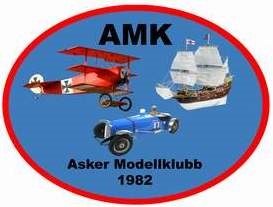 Referat fra årsmøte 2015Møtet ble avholdt tirsdag 17. februar 2015 i klubblokalet på Dikemark.Tilstede: 25 medlemmerDagsorden/sakslisteValg av møtelederGodkjenning av innkalling og sakslisteÅrsberetning 2014Innkomne forslag – konkretisering av «Regler for bruk av Eriksrud flyplass»Saker til behandlingendring i utleie av enheter i klubblokaletkontingent for 2016Regnskap for 2014Budsjett for 2015Valg i henhold til vedtekteneEventueltBehandlede sakerSom møteleder ble valgt formannen RuneInnkalling og saksliste ble godkjentRune gjennomgikk styrets årsberetning som ble godkjent uten kommentarInnkomne forslagDet har kommet innspill fra Einar Bækken vedr. «Regler for bruk av Eriksrud».Klubbens vedtekter tillater bruk av både fuel- og elektromotorer både på fly og helikopter, men det presiseres at det kun er tillatt å benytte støysvake motorer.Flytidene er spesifisert i regelverket og skal respekteres.Det vil bli gjennomført støymålinger av et utvalg av klubbens modeller.Saker til behandling:Utleie av enheter i klubblokalet forandres og følgende priser ble foreslått: 20 hyller à kr. 400,-    9 skap à kr. 800,-Pr. dato er det utleid 9 skap og 13 hyller. Forslaget ble godkjent.Styret ønsker å beholde medlemskontingenten for 2016 på samme nivå som 2015.Dersom leien av klubblokalet holdes innenfor den generelle indeksreguleringen, vil styret vurdere en nedjustering av kontingenten. Forslaget ble godkjent.Regnskap 2014.Regnskapet ble gjennomgått og spesifisert, med et overskudd stort kr. 24.323,44. Godkjent uten kommentar.Budsjettet for 2015 ble gjennomgått. Budsjettert overskudd etter justering av utleieenheter, kr. 11.700,-ValgFormann Rune Haugen og nestformann Niels Hermansen ble gjenvalgt for 2 nye år.Som nye styremedlemmer ble innvalgt Dag Pettersen og Tom Sjurseth.Det ble foreslått reparasjon av container og diverse oppussing av klubblokalet. Forslagene vil bli tatt opp på neste styremøte og fordelt komiteene.